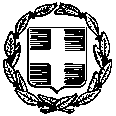 Λάρισα,      09/5/2023Αρ. Πρωτ.:  5096ΘΕΜΑ :	«Πρόσκληση για κατάθεση οικονομικής προσφοράς για την προμήθεια επιτραπέζιων ΗΥ , οθονών και σκληρών δίσκων»     Η Περιφερειακή Διεύθυνση Πρωτοβάθμιας και Δευτεροβάθμιας Εκπαίδευσης Θεσσαλίας πρόκειται να προβεί στην αναζήτηση οικονομικής προσφοράς για την προμήθεια επιτραπέζιων ΗΥ, οθονών και σκληρών δίσκων. Κατόπιν των ανωτέρω, σας προσκαλούμε, σύμφωνα με τις διατάξεις του ν. 4412/2016 (ΦΕΚ 147 Α’), όπως τροποποιήθηκε και ισχύει με το νόμο 4782/2021 (ΦΕΚ 36 Α’) να μας ενημερώσετε μέσω οικονομικής προσφοράς.      Η κλειστή γραπτή προσφορά θα κατατεθεί μέχρι την Τρίτη , 16/05/2023, στα γραφεία της Περιφερειακής Διεύθυνσης Πρωτοβάθμιας και Δευτεροβάθμιας Εκπαίδευσης Θεσσαλίας, είτε αυτοπροσώπως, είτε με ηλεκτρονικό ταχυδρομείο στο: mail@thess.pde.sch.gr, είτε με ταχυδρομείο στη Δ/νση: Δήμητρας 25 & Γαριβάλδη, 41221 Λάρισα, 2ος όροφος.    Η εξόφληση της δαπάνης θα γίνει σύμφωνα με το ν. 4270/2014 (ΦΕΚ 143/Α’) περί Δημόσιου Λογιστικού όπως τροποποιήθηκε και ισχύει, από τη Δημοσιονομική Υπηρεσία Εποπτείας και Ελέγχου (ΔΥΕΕ) Λάρισας σε τραπεζικό λογαριασμό που θα μας υποδείξετε (αρ. ΙΒΑΝ-Φωτοτυπία πρώτης σελίδας βιβλιαρίου τραπέζης) και υπάρχει η σχετική πίστωση στον ΑΛΕ 3120301001.     H απευθείας ανάθεση της προμήθειας θα γίνει με κριτήρια που ορίζουν οι διατάξεις του νόμου 4412/2016 (ΦΕΚ 147 Α΄) όπως τροποποιήθηκε και ισχύει με το νόμο 4782/2021 (ΦΕΚ 36 Α’):α) τη δυνατότητα καλής και έγκαιρης εκτέλεσης για την διάθεσή τους καθώς και το χρόνο παράδοσης τους καιβ) την πιο οικονομική προσφορά με βάση την τιμή στα παρακάτω είδη:ΤΕΧΝΙΚΕΣ ΠΡΟ∆ΙΑΓΡΑΦΕΣ – ΦΥΛΛΑ ΣΥΜΜΟΡΦΩΣΗΣΗ περιγραφή των τεχνικών προδιαγραφών των επιμέρους τμημάτων της προμήθειας έχει γίνει µε την καταγραφή σε ανεξάρτητους πίνακες των βασικών προδιαγραφών για κάθε ένα από αυτά.Ο οικονομικός φορέας υποχρεούται να απαντήσει σε όλες τις ερωτήσεις που διατυπώνονται στους πίνακες συμμόρφωσης ανεξάρτητα από το αν το συγκεκριμένο ερώτημα αποτελεί υποχρεωτική απαίτηση ή όχι.Μέγιστος χρόνος παράδοσης (δεν επιτρέπεται η τμηματική παράδοση)  τριάντα (30) ημέρες από την υπογραφή της σύμβασης ή την απόφαση ανάθεσης.Υποχρεώσεις Προμηθευτή Όπως στις αντίστοιχες προσθήκες και επιπλέον να περιλαμβάνεται πίνακας συνθέσεως των προσφερόμενων υλικών και στην οικονομική προσφορά, αλλά και στην τεχνική προσφορά χωρίς όμως τιμές των επιμέρους υλικών.Τα προς προμήθεια υλικά να συνοδεύονται κατά την παραλαβή από πλήρη εγχειρίδια του χρήστη στα ελληνικά ή αγγλικά, σε έντυπη ή ηλεκτρονική μορφή και το απαραίτητο λογισμικό λειτουργίας.Η αξιολόγηση κάθε προσφοράς θα γίνει με βάση το Φύλλο Συμμόρφωσης (ΦΣΜ). Ο κάθε προμηθευτής υποχρεούται να υποβάλλει ιδιαίτερο ΦΣΜ για την προσφορά του (όλες οι στήλες είναι υποχρεωτικές). Στο Φύλλο Συμμόρφωσης να αναγράφεται η αποδοχή κάθε όρου με παραπομπή στα σχετικά με τον όρο παραστατικά έγγραφα, όπου απαιτείται.Γενικοί όροι:	1. Ακολουθείται αυστηρά η σειρά των παραγράφων της Υπηρεσίας στην προηγούμενη προσθήκη. 	2. Τα χαρακτηριστικά των συσκευών θα δίνονται σε μονάδες και περιγραφές σύμφωνα με τα αναγραφόμενα στην προδιαγραφή. Αν η διατύπωση είναι διαφορετική στα επίσημα PROSPECTUS, θα δοθούν οι τύποι μετατροπής.	3. Η συμπλήρωση όλων των παραγράφων και στηλών των προδιαγραφών είναι υποχρεωτική για τον οικονομικό φορέα.	4. Αν τα χαρακτηριστικά του προσφερόμενου υλικού διαφέρουν από αυτά της προδιαγραφής θα πρέπει να επισυνάπτεται λεπτομερής εξήγηση για το πως ικανοποιούνται οι απαιτήσεις της Υπηρεσίας από το προσφερόμενο σύστημα.	5. Πάνω στα prospectus των υλικών να σημαίνεται ιδιόχειρα κάθε σημείο παραπομπής, ούτως ώστε να μην αναγκάζεται η αρμόδια επιτροπή να αναζητά μέσα στο κείμενο το συγκεκριμένο σημείο. Ιδιαίτερα θα εκτιμηθεί η χρήση δεικτών στις αντίστοιχες σελίδες παραπομπής για ταχεία ανεύρεσή τους.	6. Το ΦΣΜ πρέπει να συμφωνεί πλήρως με τα προσφερόμενα υλικά όπως φαίνονται στην οικονομική προσφορά και στους πίνακες συνθέσεως. Π.χ. δεν είναι δυνατόν στο ΦΣΜ να αναγράφεται ότι προσφέρεται επιπλέον σετ εκτύπωσης και στην οικονομική προσφορά αυτό να δίνεται σαν “OPTION” με επιπλέον χρέωση. 	7. Οι οικονομικοί φορείς οφείλουν μαζί με όλα τα συμπληρωμένα έντυπα 	(α) τεχνικές προσφορές 	(β) φύλλα συμμόρφωσης και 	(γ) οικονομική προσφορά       να καταθέσουν και 	(δ) πρόσφατη φορολογική ενημερότητα, 	(ε) πρόσφατη ασφαλιστική ενημερότητα και 	(στ) αντίγραφο ποινικού μητρώου 	8. Η Αναθέτουσα Αρχή διατηρεί το δικαίωμα για ματαίωση της διαδικασίας και την επανάληψή της με τροποποίηση ή μη των ειδικών όρων και προϋποθέσεων. Οι συμμετέχοντες δεν έχουν καμία οικονομική απαίτηση σε τέτοια περίπτωση. 	9. Προσφορά με απαίτηση αναπροσαρμογής τιμών απορρίπτεται. Προσφορά που είναι αόριστη και ανεπίδεκτη εκτίμησης απορρίπτεται. Προσφορά που παρουσιάζει ουσιώδεις αποκλίσεις από τους όρους και τις προϋποθέσεις απορρίπτεται. Α. ΥΠΟΔΕΙΓΜΑΤΑ ΠΙΝΑΚΑ ΤΕΧΝΙΚΩΝ ΧΑΡΑΚΤΗΡΙΣΤΙΚΩΝΠΙΝΑΚΑΣ ΤΕΧΝΙΚΩΝ- ΛΕΙΤΟΥΡΓΙΚΩΝ ΧΑΡΑΚΤΗΡΙΣΤΙΚΩΝ ΕΠΙΤΡΑΠΕΖΙΩΝ ΗΛΕΚΤΡΟΝΙΚΩΝ ΥΠΟΛΟΓΙΣΤΩΝ ΓΡΑΦΕΙΟΥ(desktop COMPUTERS) Καινούργιος ή Ανακατασκευασμένος Ηλεκτρονικός Υπολογιστής-REFURBISHED PCΤΕΜΑΧΙΑ ΕΞΙ (06)Τόπος/Ημερομηνία/Σφραγίδα Υπογραφή Οικονομικού ΦορέαΠΙΝΑΚΑΣ ΤΕΧΝΙΚΩΝ- ΛΕΙΤΟΥΡΓΙΚΩΝ ΧΑΡΑΚΤΗΡΙΣΤΙΚΩΝ ΕΠΙΠΕΔΕΣ ΟΘΟΝΕΣ Η/Υ ΔΙΑΣΤΑΣΕΩΝ 24’’Καινούργιες ή Ανακατασκευασμένες Οθόνες REFURBISHED PC MonitorΤΕΜΑΧΙΑ ΕΞΙ (06)ΠΙΝΑΚΑΣ ΤΕΧΝΙΚΩΝ- ΛΕΙΤΟΥΡΓΙΚΩΝ ΧΑΡΑΚΤΗΡΙΣΤΙΚΩΝ ΓΙΑ ΣΚΛΗΡΟ ΔΙΣΚΟ SOLID STATE DISK (SSD ΣΚΛΗΡΟΣ ΔΙΣΚΟΣ) ≥500GBΕΝΔΕΙΚΤΙΚΟΣ ΑΡΙΘΜΟΣ ΜΟΝΑΔΩΝ-ΤΕΣΣΕΡΕΙΣ (04)Β. ΥΠΟΔΕΙΓΜΑΤΑ ΦΥΛΛΩΝ ΣΥΜΜΟΡΦΩΣΗΣ (ΦΣΜ)ΦΥΛΛΟ ΣΥΜΜΟΡΦΩΣΗΣ(ΦΣΜ) ΗΛΕΚΤΡΟΝΙΚΩΝ ΥΠΟΛΟΓΙΣΤΩΝΦΥΛΛΟ ΣΥΜΜΟΡΦΩΣΗΣ(ΦΣΜ) ΟΘΟΝΩΝΦΥΛΛΟ ΣΥΜΜΟΡΦΩΣΗΣ (ΦΣΜ) ΣΚΛΗΡΩΝ ΔΙΣΚΩΝΑΠΑΓΟΡΕΥΟΝΤΑΙ  στα ΦΣΜ οι χειρόγραφες διορθώσεις και προσθήκες, καθώς και οι διαγραφές με διορθωτικό ή άλλο τρόπο.Τόπος/Ημερομηνία/Σφραγίδα Υπογραφή Οικονομικού ΦορέαΓ – ΕΝΤΥΠΟ: ΟΙΚΟΝΟΜΙΚΗ ΠΡΟΣΦΟΡΑ Η οικονομική προσφορά των ενδιαφερόμενων οικονομικών φορέων θα πρέπει να υποβληθεί με τη μορφή του παρακάτω πίνακα στον οποίο πρέπει να συμπληρωθούν όλες οι σχετικές στήλες .Έλαβα γνώση των γενικών, ειδικών όρων και των τεχνικών προδιαγραφών και απαιτήσεων της  παρούσας πρόσκλησης για κατάθεση οικονομικής προσφοράς για την απευθείας ανάθεση των ως άνω προϊόντων και τους αποδέχομαι ανεπιφύλακτα. Καταθέτω:(α) Τεχνική προσφορά(β) Φύλλα Συμμόρφωσης(γ) Οικονομική προσφορά(δ) Πρόσφατη - φορολογική ενημερότητα- ασφαλιστική ενημερότητα και - απόσπασμα ποινικού μητρώουΤόπος, Ημερομηνία  Σφραγίδα και Υπογραφή Οικονομικού Φορέαα/αΕΙΔΟΣΤΜΧ1Μονάδα επιτραπέζιου Η/Υ (Desktop) με προεγκατεστημένο λειτουργικό σύστημα win  10Pro62Οθόνη Τύπου LED Wide ≥24’’ επιτραπέζιου Ηλεκτρονικού Υπολογιστή (Desktop)63Σκληρός δίσκος solid state disk (SSD) ≥250 GB4ΧΑΡΑΚΤΗΡΙΣΤΙΚΑΑΠΑΙΤΗΣΗΑΠΑΝΤΗΣΗΝα αναφερθεί ο κατασκευαστής και το μοντέλο. ΝΑΙH Motherboard να υποστηρίζει μικροεπεξεργαστή Intel core I5, ή νεότερης τεχνολογίας ή λειτουργικά ισοδύναμο, με chip-set κατάλληλο. Να υποστηρίζει μνήμη  DDR3 ή νεότερης τεχνολογίας.ΝΑΙΜικροεπεξεργαστής Intel core i5, με Processor Base Frequency ≥ 3,2 GHz ή νεότερης τεχνολογίας ή λειτουργικά ισοδύναμο.ΝΑΙΚύρια μνήμη RAM ≥ 8 GB DDR3 ή νεότερης τεχνολογίας.ΝΑΙΜνήμη cache ≥ 3 ΜΒ.ΝΑΙΈνα  (1) σκληρό δίσκο  ≥ 250 GB SSD ή NVMe. Εάν είναι ανακατασκευασμένος, να έχει διαγραφεί.ΝΑΙΚάρτα γραφικών με έξοδο σήματος απεικόνισης VGA.ΝΑΙΠλήθος DIMMS:  ≥  τέσσερις (4)ΝΑΙΝα διαθέτει κάρτα δικτύου 100/1000 Mbps. ΝΑΙΜονάδα τροφοδοσίας ισχύος κατάλληλη να υποστηρίξει τον Η/Υ στην προσφερόμενη σύνθεση.ΝΑΙΤουλάχιστον τέσσερις (4) θύρες USB ver. 2.0 ή νεότερο.ΝΑΙΚάρτα ήχου 16-bit stereo. Να παρέχονται οι ανάλογοι έξοδοι – είσοδοι (Speaker and Line out, Microphone and Line in).ΝΑΙΝα έχει περάσει πλήρη τεχνικό έλεγχο.ΝΑΙUSB (καινούργιο - αμεταχείριστο) ενσύρματο πληκτρολόγιο εργονομικό, συμβατό με το πρότυπο ΕΛΟΤ-928, με μόνιμη αποτύπωση Ελληνικών και Λατινικών χαρακτήρων και με ενσωματωμένο αριθμητικό πληκτρολόγιο. Να φέρει σήμανση CE.ΝΑΙUSB (καινούργιο - αμεταχείριστο) ενσύρματο ποντίκι τύπου Optical είτε τύπου laser. Να φέρει σήμανση CE και mouse pad.ΝΑΙΝα περιέχεται καλώδιο UTP-CAT5e ή νεότερης τεχνολογίας, μήκους 3μΝΑΙΤο Λειτουργικό Σύστημα να είναι Microsoft Windows 10  Pro 64-bit, ή νεότερο έκδοσης Pro 64-bit.ΝΑΙΕγγύηση καλής λειτουργίας τουλάχιστον δύο (2) ετών, σύμφωνα με τα προβλεπόμενα στην οικεία παράγραφο περί εγγύησης.NAIΑναγραφή καινούργιος ή ανακασκευασμένος (ΗΥ)ΝΑΙΧΑΡΑΚΤHΡΙΣΤΙΚΑΑΠΑΙΤΗΣΗΑΠΑΝΤΗΣΗΤο προτεινόμενο σύστημα πρέπει να είναι καινούριο, αμεταχείριστο, ή ανακατεσκευασμένο.ΝΑΙΝα αναφερθεί ο κατασκευαστής και το μοντέλο.ΝΑΙΗ οθόνη πρέπει να είναι επίπεδη τεχνολογίας LED IPSΝΑΙΗ διαγώνια διάσταση (inches) της οθόνης πρέπει να είναι από 23’’ έως 25’’ με υποστηριζόμενη ανάλυση 1920Χ1080 ή μεγαλύτερη.ΝΑΙΥποστήριξη χρωμάτων:  16,7 εκατομμύρια χρώματα ή περισσότερα.ΝΑΙΦωτεινότητα (brightness): 250 cd/m2 ή μεγαλύτερη.ΝΑΙΣτατικός (τυπικός) λόγος αντίθεσης (contrast ratio static): 1000/1 ή μεγαλύτερος.ΝΑΙΓωνία θέασης της οθόνης (οριζόντια/κάθετη): 170/170 ή μεγαλύτερη.ΝΑΙΟ χρόνος απόκρισης να είναι 7 ms ή μικρότερος.ΝΑΙΝα φέρει συνδεσιμότητα μέσω α) D-sub (VGA) και β) DVI-D ή HDMI ή Display Port.ΝΑΙΗ οθόνη να συνοδεύεται από τα καλώδια για την τροφοδοσία και τις συνδέσεις (D-sub, DVI ή HDMI ή Display Port).ΝΑΙΝα φέρει σήμανση CE.ΝΑΙΔιεθνή πρότυπα εξοπλισμού ηλεκτρολογικής ασφάλειας (CE), ηλεκτρομαγνητικής συμβατότητας (EMC), ηλεκτρομαγνητικών παρεμβολών (EMI), εξοικονόμησης ενέργειας (Energy Star)ΝΑΙΕγγύηση δύο (2) ετών τουλάχιστον, επιθυμητό «On Site». Η εγγύηση καλής λειτουργίας περιλαμβάνει τη δωρεάν παροχή υπηρεσιών συντήρησης, επισκευής και τεχνικής υποστήριξης όλων των συσκευών δηλ. την υποχρέωση επισκευής ή αντικατάστασης εξαρτημάτων, τα εξαρτήματα, τις εργασίες, την παραλαβή/παράδοση από/στο το χώρο της Υπηρεσίας και τη μεταφορά των συσκευών.ΝΑΙΑναγραφή καινούργια ή ανακασκευασμένη ΟθόνηΝΑΙΧΑΡΑΚΤHΡΙΣΤΙΚΑΑΠΑΙΤΗΣΗΑΠΑΝΤΗΣΗΑ. ΓΕΝΙΚΗ ΑΠΑΙΤΗΣΗΑ. ΓΕΝΙΚΗ ΑΠΑΙΤΗΣΗΑ. ΓΕΝΙΚΗ ΑΠΑΙΤΗΣΗΌλοι οι όροι των τεχνικών προδιαγραφών του παρόντος πίνακα είναι απαράβατοι επί ποινή αποκλεισμού και πρέπει να τεκμηριώνονται με αντίστοιχες υποχρεωτικές παραπομπές σε τεχνικά φυλλάδια (ενδεικτικά: prospectus, manuals κλπ) στην ελληνική ή στην αγγλική γλώσσα, τα οποία θα συνυποβάλλονται με την τεχνική προσφορά. Στην περίπτωση που ορισμένα από τα ζητούμενα τεχνικά χαρακτηριστικά δεν αναφέρονται σε τεχνικά φυλλάδια, η τεκμηρίωση θα γίνεται με παραπομπή σε σχετικές βεβαιώσεις της κατασκευάστριας εταιρίας.ΝΑΙΒ. ΓΕΝΙΚΑ ΧΑΡΑΚΤΗΡΙΣΤΙΚΑΒ. ΓΕΝΙΚΑ ΧΑΡΑΚΤΗΡΙΣΤΙΚΑΒ. ΓΕΝΙΚΑ ΧΑΡΑΚΤΗΡΙΣΤΙΚΑΒ1. Ο σκληρός δίσκος θα πρέπει να είναι καινούριος, αμεταχείριστος και σύγχρονης τεχνολογίας, να κυκλοφορεί στην αγορά, και να μην υπάρχει ανακοίνωση περί αντικατάστασης/απόσυρσής του.ΝΑΙΒ2. Χωρητικότητα τουλάχιστον 256 GBΝΑΙΒ3. Συνδεσιμότητα SATA III 6Gb/s ΝΑΙΒ4. Διάσταση 2.5"NAIB5. Ταχύτητα ανάγνωση/εγγραφής τουλάχιστον 530MB/450MBΝΑΙB6. Υποστήριξη S.M.A.R.T.ΝΑΙΓ. ΕΙΔΙΚΟΙ ΟΡΟΙΓ. ΕΙΔΙΚΟΙ ΟΡΟΙΓ. ΕΙΔΙΚΟΙ ΟΡΟΙΓ1. Να προσφερθεί εγγύηση καλής λειτουργίας τουλάχιστον για τρία (3) χρόνια. Η εγγύηση καλής λειτουργίας περιλαμβάνει τη δωρεάν παροχή υπηρεσιών συντήρησης, επισκευής και τεχνικής υποστήριξης όλων των συσκευών δηλ. την υποχρέωση επισκευής ή αντικατάστασης εξαρτημάτων, τα εξαρτήματα, τις εργασίες, την παραλαβή/παράδοση από/στο το χώρο της Υπηρεσίας, τη μεταφορά των συσκευών και την onsite υποστήριξη.Στην περίπτωση που στην Υπηρεσία εφαρμόζονται ιδιαίτεροι όροι διαχείρισης του ηλεκτρονικού εξοπλισμού κατά την παροχή των ανωτέρω υπηρεσιών συντήρησης, επισκευής και τεχνικής υποστήριξης (πχ λόγω απορρήτου), αυτοί οι όροι καθορίζονται στην παρούσα πρόσκληση.ΝΑΙΠαράγραφος ΧΑΡΑΚΤΗΡΙΣΤΙΚΑΧΑΡΑΚΤΗΡΙΣΤΙΚΑΠαραπομπή σε Τεχνικά, Εγχειρίδια, ProspectusΠαράγραφος ΑΠΑΙΤΗΣΗ ΤΕΧΝΙΚΗΣ ΠΕΡΙΓΡΑΦΗΣΑΠΑΝΤΗΣΗ ΠΡΟΣΦΕΡΟΜΕΝΟΥΠαραπομπή σε Τεχνικά, Εγχειρίδια, Prospectus(1)(2)(3)(4)1.Να αναφερθεί κατασκευαστής,  μοντέλο, καινούργιος ή ανακατασκευασμένοςPC τύπου Desktop, Model….Τεχν. Εγχ.Νο......……Σελ……….Δείκτης…..2.H Motherboard να υποστηρίζει μικροεπεξεργαστή Intel i5, συχνότητας ≥ x,x GHz ή νεότερης τεχνολογίας ή λειτουργικά ισοδύναμο.Motherboard ….Prospectus.............................….....……………………… Δείκτης…..3.Μικροεπεξεργαστής Intel i5, συχνότητας ≥ x,x GHz ή νεότερης τεχνολογίας ή λειτουργικά ισοδύναμο.Μικροεπεξεργαστής ….Prospectus.............................….....……………………… Δείκτης…..4.Κύρια μνήμη RAM ≥ 8 GB DDRx ή νεότερης τεχνολογίας.Κύρια μνήμη RAM ….Τεχν. Εγχ.Νο......……Σελ……….Δείκτης…..5. …………………………………………………………………………………………………………………………………………………….………………………………………………………………………………………………………………………………………………………………………………………….Παρά-γραφος ΧΑΡΑΚΤΗΡΙΣΤΙΚΑΧΑΡΑΚΤΗΡΙΣΤΙΚΑΠαραπομπή σε Τεχνικά, Εγχειρίδια, ProspectusΠαρά-γραφος ΑΠΑΙΤΗΣΗ ΤΕΧΝΙΚΗΣ ΠΕΡΙΓΡΑΦΗΣΑΠΑΝΤΗΣΗ ΠΡΟΣΦΕΡΟΜΕΝΟΥΠαραπομπή σε Τεχνικά, Εγχειρίδια, Prospectus(1)(2)(3)(4)1.Ημ/νία έκδοσης…. / … / 201..2.Να αναφερθεί κατασκευαστής,  μοντέλο, καινούργια ή ανακατασκευασμένηΟθόνη, Model….Τεχν. Εγχ.Νο......……Σελ……….Δείκτης…..3.Η οθόνη πρέπει να είναι επίπεδη τεχνολογίας LED.…Prospectus............................4.διαγώνια διάσταση24’’Τεχν. Εγχ.Νο......……Σελ……….5.αναλογία οθόνης………………………………………………………………………………………………………………………………………………………………………………………………………………………….………………………………………………………………………………………………………………………………………………………………………………………….Παρά-γραφος ΧΑΡΑΚΤΗΡΙΣΤΙΚΑΧΑΡΑΚΤΗΡΙΣΤΙΚΑΠαραπομπή σε Τεχνικά, Εγχειρίδια, ProspectusΠαρά-γραφος ΑΠΑΙΤΗΣΗ ΤΕΧΝΙΚΗΣ ΠΕΡΙΓΡΑΦΗΣΑΠΑΝΤΗΣΗ ΠΡΟΣΦΕΡΟΜΕΝΟΥΠαραπομπή σε Τεχνικά, Εγχειρίδια, Prospectus(1)(2)(3)(4)1.Ημ/νία έκδοσης…. / … / 201..2.Να αναφερθεί ο κατασκευαστής και το μοντέλο.ΚΑΤΑΣΚΕΥΑΣΤΗΣ, Model….Τεχν. Εγχ.Νο......……Σελ……….Δείκτης…..3.…Prospectus............................4.Τεχν. Εγχ.Νο......……Σελ……….5.………………………………………………………………………………………………………………………………………………………………………………………………………………………….………………………………………………………………………………………………………………………………………………………………………………………….ΕΠΩΝΥΜΙΑΕΤΑΙΡΙΚΗ ΜΟΡΦΗΑΦΜ / ΔΟΥΟΝΟΜΑΤΕΠΩΝΥΜΟ ΥΠΕΥΘΥΝΟΥΔ/ΝΣΗ / ΤΚ ΠΟΛΗΤΗΛ / ΦΑΞ / ΗΛ. ΤΑΧΥΔΡΟΜΕΙΟα/αΕΙΔΟΣΤΙΜΗ ΜΟΝΑΔΑΣΤΜΧΣΥΝΟΛΙΚΗ ΤΙΜΗ1Μονάδα επιτραπέζιου Η/Υ (Desktop) με προεγκατεστημένο λειτουργικό σύστημα win  10Pro Να αναγραφεί καινούργιος ή ανακατασκευασμένος62Οθόνη Τύπου LED Wide ≥24’’ επιτραπέζιου Ηλεκτρονικού Υπολογιστή (Desktop)Να αναγραφεί καινούργια ή ανακατασκευασμένη63Σκληρός δίσκος solid state disk (SSD) ≥250GB4ΑΞΙΑ ΧΩΡΙΣ ΦΠΑΑΞΙΑ ΧΩΡΙΣ ΦΠΑΑΞΙΑ ΧΩΡΙΣ ΦΠΑΑΞΙΑ ΧΩΡΙΣ ΦΠΑΦΠΑ ………%ΦΠΑ ………%ΦΠΑ ………%ΦΠΑ ………%ΣΥΝΟΛΙΚΗ ΑΞΙΑΣΥΝΟΛΙΚΗ ΑΞΙΑΣΥΝΟΛΙΚΗ ΑΞΙΑΣΥΝΟΛΙΚΗ ΑΞΙΑ